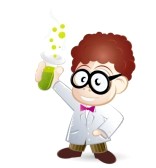 Συμπληρώστε: Οι παράγοντες που πιθανόν να επηρεάζουν τη φύτρωση των σπερμάτων είναι οι εξής:   ……………………………..		   ……………………………..   ……………………………..   ……………………………..   ……………………………..Ο παράγοντας που θα μελετήσει η ομάδα μας για τη φύτρωση των σπερμάτων είναι…………….Σημειώστε πώς θα κρατήσετε σταθερό τον κάθε ένα από τους παράγοντες που συμπληρώσατε στην τρίτη στήλη του πιο πάνω πίνακα:……………………………………………………………………………………………………………………………………………………………………………………………………………………………………………………………………………………………………………………………………………………………………………………………………………………………………………………………………………………………………………………………………………………………………………………………………………………Έχετε στη διάθεσή σας τα πιο κάτω υλικά:20 ml Νερό μέσα σε δοχείο ζέσεως, 2 δοχεία petri, βαμβάκι, 16 φακέςΚαταγράψτε πιο κάτω την πειραματική διαδικασία θα ακολουθήσετε σε βήματα:........................................................................................................................................................................................................................................................................................................................................................................................................................................................................................................................................................................................................................................................................................................................................................................................................................................................................................................................................................................................................................................................................................................................................................................................................................................................................................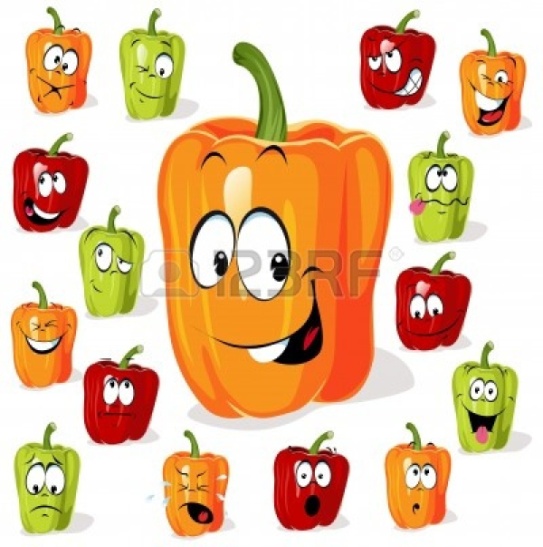 ΠΡΟΒΛΕΨΕΙΣ: Σημειώστε τι πιστεύετε ότι θα συμβεί στα δύο δοχεία όσον αφορά τη φύτρωση των σπερμάτων.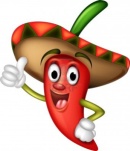 ΕΚΤΕΛΕΣΤΕ ΤΟ ΠΕΙΡΑΜΑ ΣΤΗΝ ΟΜΑΔΑ ΣΑΣ!!!ΠΑΡΑΤΗΡΗΣΕΙΣ ΟΛΩΝ ΤΩΝ ΟΜΑΔΩΝ ΜΕΤΑ ΑΠΟ ΜΙΑ ΕΒΔΟΜΑΔΑ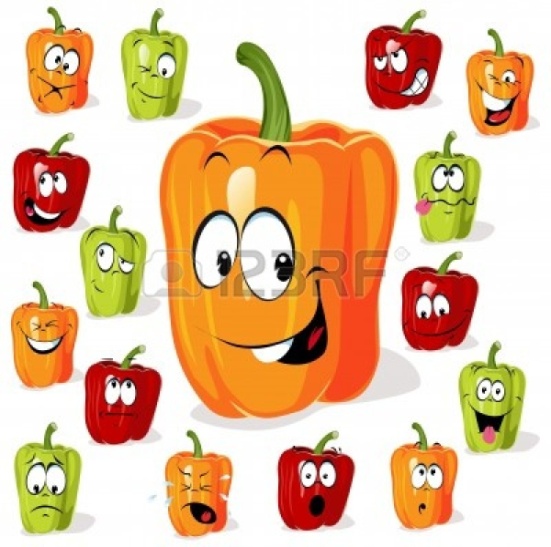 ΣΥΜΠΛΗΡΩΣΤΕ ΤΑ ΠΙΟ ΚΑΤΩ ΣΥΜΠΕΡΑΣΜΑΤΑ!!!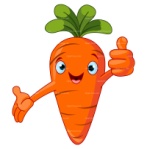  ΠΡΟΒΛΗΜΑ: Ο Αλέξης αποφασίζει να εκτελέσει το πιο κάτω πείραμα έτσι ώστε να ελέγξει κατά πόσο το είδος του σπέρματος επηρεάζει τη το χρόνο της φύτρωσής τους.  Ακολούθησε τα πιο κάτω βήματα:Πήρε 2 όμοια δοχεία petri με λίγο βαμβάκι.Φύτεψε στο δοχείο Α οκτώ φακές και στο δοχείο Β οκτώ φασόλια.Πότισε τις φακές με 20 ml νερό και τα φασόλια με 40 ml νερό.Τοποθέτησε και τα δύο δοχείο δίπλα από το ανοικτό παράθυρο της τάξης.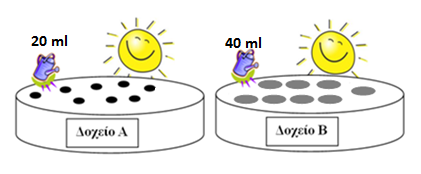 Συζήτησε με την ομάδα σου τα βήματα που ακολούθησε ο Αλέξης για να εκτελέσει το πείραμα.  Συμφωνείτε, ναι ή όχι και γιατί;…………………………………………………………………………………………………………………………………………………………………………………………………………………………………………………………………………………………………………………………………………………………………………………………………………………………………………………………………………………………………………………………………………………………………………………………………………………………………………Παράγοντας που θα μετρήσωΠαράγοντας που θα ελέγξωΠαράγοντες που θα κρατήσω σταθερούςΔΟΧΕΙΟ ΑΔΟΧΕΙΟ ΒΠαρατηρήστε τις τέσσερις πειραματικές διαδικασίες και συμπληρώστε ποιος από τους παράγοντες μετριέται σε κάθε περίπτωση. Πόσες φακές φύτρωσαν; Άλλες παρατηρήσεις.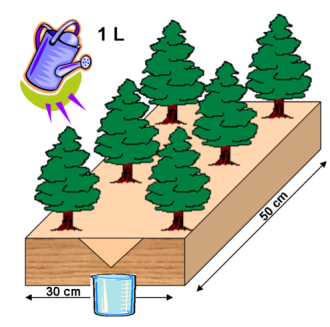 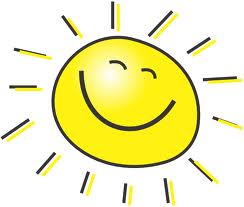 Παράγοντας:…………………………………………Δοχείο Α:Παράγοντας:…………………………………………Δοχείο Β:Παράγοντας:…………………………………………Δοχείο Α:Παράγοντας:…………………………………………Δοχείο Β:Παράγοντας:……………………………………….Δοχείο Α:Παράγοντας:……………………………………….Δοχείο Β:Παράγοντας:……………………………………..Δοχείο Α:Παράγοντας:……………………………………..Δοχείο Β: